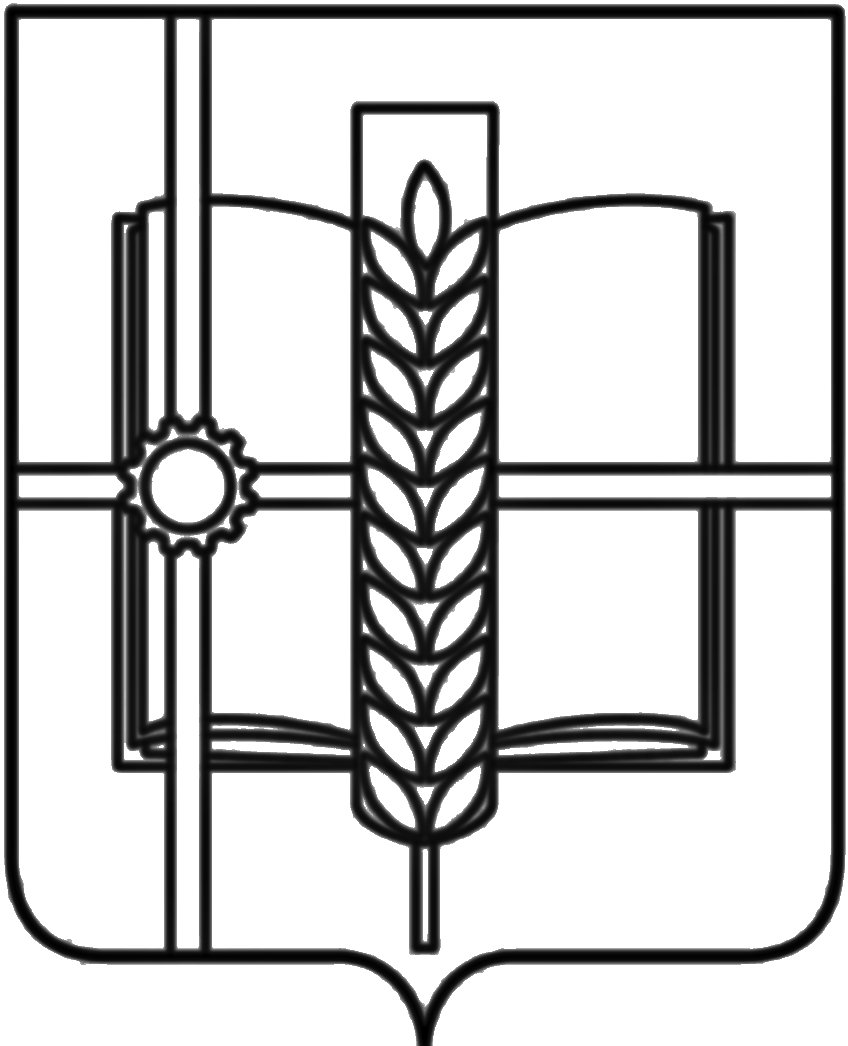 РОССИЙСКАЯ ФЕДЕРАЦИЯРОСТОВСКАЯ ОБЛАСТЬЗЕРНОГРАДСКИЙ РАЙОНМУНИЦИПАЛЬНОЕ ОБРАЗОВАНИЕ«Зерноградское городское поселение»АДМИНИСТРАЦИЯ ЗЕРНОГРАДСКОГО ГОРОДСКОГО ПОСЕЛЕНИЯПОСТАНОВЛЕНИЕот 28.06.2023   № 5г. ЗерноградО внесении изменений в постановление Администрации Зерноградского городского поселения от 13.01.2023 № 17 «Об утверждении перечня земельных участков, планируемых в 2023 году для предоставления гражданам, имеющим трех и более детей и совместно проживающих с ними, поставленных на учет в целях бесплатного однократного предоставления земельного участка в общую долевую собственность по Зерноградскому городскому поселению»Руководствуясь ст. 43 Федерального закона от 06.10.2003 № 131-ФЗ «Об общих принципах организации местного самоуправления в Российской Федерации» и в соответствии с постановлением Правительства Ростовской области от 07.06.2013 № 360 «Об утверждении плана мероприятий («дорожной карты») по инфраструктурному обустройству в Ростовской области земельных участков, подлежащих предоставлению для жилищного строительства семьям, имеющим трех и более детей» (в редакции от 23.08.2018 г.), статьями 8.2, 8.3, 9.1 Областного закона Ростовской области от 22.07.2003 № 19-ЗС «О регулировании земельных отношений в Ростовской области», постановления Администрации Зерноградского городского поселения от 00.06.2023 № 000 «О внесении изменений в постановление Администрации Зерноградского городского поселения от 13.01.2023 № 15 «Об утверждении плана мероприятий («дорожной карты») на 2023 год по предоставлению гражданам, имеющим трех и более детей и совместно проживающих с ними, поставленных на учет в целях однократного бесплатного предоставления в собственность земельных участков для индивидуального жилищного строительства, ведения личного подсобного хозяйства по Зерноградскому городскому поселению и обеспечению их необходимой инфраструктурой», Администрация Зерноградского городского поселения п о с т а н о в л я е т:1. Внести следующие изменения в постановление Администрации Зерноградского городского поселения от 13.01.2023  № 17 «Об утверждении перечня земельных участков, планируемых в 2023 году для предоставления гражданам, имеющим трех и более детей и совместно проживающих с ними, поставленных на учет в целях бесплатного однократного предоставления земельного участка в общую долевую собственность по Зерноградскому городскому поселению»  (далее – Постановление):          1.1. Приложение 1 Постановления изложить в новой редакции, согласно приложению № 1 к настоящему постановлению.        1.2. Приложение 2 Постановления изложить в новой редакции, согласно приложению № 2  к настоящему постановлению.2. Опубликовать настоящее постановление в печатном средстве массовой информации Администрации Зерноградского городского поселения «Зерноград официальный» и разместить на официальном сайте Администрации Зерноградского городского поселения в информационно-телекоммуникацион-ной сети «Интернет».3. Контроль  за  выполнением  постановления  возложить на заместителя главы Администрации Зерноградского городского поселения.     Глава Администрации      Зерноградского  городского поселения                                      И.В. ПолищукВерно: Ведущий специалист Администрации                                                                                                      Зерноградского городского поселения печать                                     /Е.Н. Ефремова/	                                           Приложение № 1	                                                                                 к постановлению Администрации                                                                                 Зерноградского городского поселения                                                                                  от 28.06.2023   № 5Перечень земельных участков, планируемых в 2023 году для предоставления гражданам, имеющим трех и более детей и совместно проживающих с ними, поставленных на учет в целях бесплатного однократного предоставления земельного участка в  собственность для индивидуального жилищного строительства по Зерноградскому городскому поселениюВедущий специалист АдминистрацииЗерноградского городского поселения			                 	Е. Н. Ефремова                                                                                 Приложение № 2                                                                                 к постановлению Администрации                                                                                 Зерноградского городского поселения                                                                                  от 28.06.2023   № 5Перечень земельных участков, планируемых в 2023 году для предоставления гражданам, имеющим трех и более детей и совместно проживающих с ними, поставленных на учет в целях бесплатного однократного предоставления земельного участка в  собственность для ведения личного подсобного хозяйства по Зерноградскому городскому поселениюВедущий специалист АдминистрацииЗерноградского городского поселения			  		Е. Н. Ефремова№ п/пАдрес земельного участкаРазрешенное использование земельного участкаОриентировочная площадь земельного участка, (кв.м)Наличие сетей инженерной инфраструктуры123451Зерноградский район, г. Зерноград,ул. Пшеничная, з/у 3761:12:0040105:822Для индивидуального жилищного строительства600Частично обеспечен2Зерноградский район, г. Зерноград, ул.Пшеничная, з/у 3861:12:0040105:820Для индивидуального жилищного строительства600Частично обеспечен3Зерноградский район, г. Зерноград, ул. 50-летия Победы, з/у 8061:12:0040105:821Для индивидуального жилищного строительства600Частично обеспечен№ п/пАдрес земельного участкаРазрешенное использование земельного участкаОриентировочная площадь земельного участка, (кв.м)Наличие сетей инженерной инфраструктуры123451Зерноградский район, пос. Шоссейный,ул. Вишневая, з/у 2261:12:0050301:890Для ведения личного подсобного хозяйства(вне территории города Зернограда)1500Обеспечен2Зерноградский район, пос. Экспериментальный,ул. Гагарина, з/у 3461:12:0050401:2169Для ведения личного подсобного хозяйства(вне территории города Зернограда)1500Частично обеспечен3Зерноградский район, х. Каменный,ул. Мичурина, з/у 3А61:12:0050201:1070Для ведения личного подсобного хозяйства(вне территории города Зернограда)1300Частично обеспечен4Зерноградский район, пос. Экспериментальный,ул. Гагарина, з/у 3661:12:0050401:2170Земельные участки для ведения личного подсобного хозяйства (приусадебные участки)1500Частично обеспечен5Зерноградский район, пос. Экспериментальный,ул. Гагарина, з/у 3861:12:0050401:2171Земельные участки для ведения личного подсобного хозяйства (приусадебные участки)1500Частично обеспечен6Зерноградский район, п. Прудовой,ул. Молодежная, з/у 15А61:12:0050101:934Земельные участки для ведения личного подсобного хозяйства (приусадебные участки)865Обеспечен7Зерноградский район, п. Прудовой,ул. Октябрьская, з/у 11Б61:12:0050101:938Земельные участки для ведения личного подсобного хозяйства (приусадебные участки)1000Обеспечен8Зерноградский район, п. Прудовой,ул. Октябрьская, 14А61:12:0050101:935Земельные участки для ведения личного подсобного хозяйства (приусадебные участки)1242Обеспечен9Зерноградский район, пос. Экспериментальный,ул. Садовая, 4161:12:0050401:1833Земельные участки для ведения личного подсобного хозяйства (приусадебные участки)1500Частично обеспечен10Зерноградский район, х. Ракитный,ул. Заречная, 140-а 61:12:0051001:865Земельные участки для ведения личного подсобного хозяйства (приусадебные участки)3000Частично обеспечен